                           MOVILIDAD NACIONAL                                               MOVILIDAD INTERNACIONAL                                                             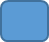 DATOS PERSONALES DATOS PERSONALES DATOS PERSONALES DATOS PERSONALES DATOS PERSONALES DATOS PERSONALES DATOS PERSONALES DATOS PERSONALES DATOS PERSONALES DATOS PERSONALES DATOS PERSONALES DATOS PERSONALES DATOS PERSONALES DATOS PERSONALES DATOS PERSONALES DATOS PERSONALES DATOS PERSONALES DATOS PERSONALES DATOS PERSONALES DATOS PERSONALES DATOS PERSONALES DATOS PERSONALES APELLIDO PATERNOAPELLIDO PATERNOAPELLIDO PATERNOAPELLIDO PATERNOAPELLIDO PATERNOAPELLIDO MATERNOAPELLIDO MATERNOAPELLIDO MATERNOAPELLIDO MATERNOAPELLIDO MATERNOAPELLIDO MATERNOAPELLIDO MATERNOAPELLIDO MATERNOAPELLIDO MATERNONOMBRE (S)NOMBRE (S)NOMBRE (S)NOMBRE (S)NOMBRE (S)NOMBRE (S)NOMBRE (S)NOMBRE (S)LUGAR DE NACIMIENTOLUGAR DE NACIMIENTOLUGAR DE NACIMIENTOLUGAR DE NACIMIENTOGÉNEROM          FGÉNEROM          FEDADEDADEDADEDADEDADFECHA DE NACIMIENTOFECHA DE NACIMIENTOFECHA DE NACIMIENTOFECHA DE NACIMIENTOFECHA DE NACIMIENTODIA:DIA:DIA:MES:MES:AÑO:ESTADO CIVILESTADO CIVILESTADO CIVILESTADO CIVILESTADO CIVILESTADO CIVILESTADO CIVILESTADO CIVILESTADO CIVILESTADO CIVILFOLIO CREDENCIAL INE (número al reverso)FOLIO CREDENCIAL INE (número al reverso)FOLIO CREDENCIAL INE (número al reverso)FOLIO CREDENCIAL INE (número al reverso)FOLIO CREDENCIAL INE (número al reverso)FOLIO CREDENCIAL INE (número al reverso)FOLIO CREDENCIAL INE (número al reverso)NÚMERO DE SEGURIDAD SOCIAL  IMSSNÚMERO DE SEGURIDAD SOCIAL  IMSSNÚMERO DE SEGURIDAD SOCIAL  IMSSNÚMERO DE SEGURIDAD SOCIAL  IMSSNÚMERO DE SEGURIDAD SOCIAL  IMSSCURPCURPNACIONALIDADNACIONALIDADNACIONALIDADNACIONALIDADNÚMERO DE PASAPORTENÚMERO DE PASAPORTENÚMERO DE PASAPORTENÚMERO DE PASAPORTENÚMERO DE PASAPORTEFECHA DE VENCIMIENTOFECHA DE VENCIMIENTOFECHA DE VENCIMIENTOFECHA DE VENCIMIENTOFECHA DE VENCIMIENTODIA: DIA: DIA: MES:MES:AÑO:TELÉFONO FIJO (con clave lada)TELÉFONO FIJO (con clave lada)TELÉFONO FIJO (con clave lada)TELÉFONO FIJO (con clave lada)TELÉFONO FIJO (con clave lada)TELÉFONO CELULARTELÉFONO CELULARTELÉFONO CELULARTELÉFONO CELULARTELÉFONO CELULARTELÉFONO CELULARTELÉFONO CELULARTELÉFONO CELULARTELÉFONO CELULARCORREO ELECTRÓNICOCORREO ELECTRÓNICOCORREO ELECTRÓNICOCORREO ELECTRÓNICOCORREO ELECTRÓNICOCORREO ELECTRÓNICOCORREO ELECTRÓNICOCORREO ELECTRÓNICODIRECCIÓN COMPLETADIRECCIÓN COMPLETADIRECCIÓN COMPLETACALLECALLECALLECALLECALLECALLECALLECALLECALLECALLECALLECALLENUM. EXTNUM. EXTNUM. EXTNUM. EXTNUM. EXTNÚM. INTNÚM. INTDIRECCIÓN COMPLETADIRECCIÓN COMPLETADIRECCIÓN COMPLETACOLONIACOLONIACOLONIACOLONIACOLONIACIUDADCIUDADCIUDADCIUDADCIUDADCIUDADCIUDADESTADOESTADOESTADOESTADOESTADOC.P.C.P.ESTUDIOS UNICH ESTUDIOS UNICH ESTUDIOS UNICH ESTUDIOS UNICH ESTUDIOS UNICH ESTUDIOS UNICH ESTUDIOS UNICH ESTUDIOS UNICH ESTUDIOS UNICH ESTUDIOS UNICH ESTUDIOS UNICH ESTUDIOS UNICH ESTUDIOS UNICH ESTUDIOS UNICH ESTUDIOS UNICH ESTUDIOS UNICH ESTUDIOS UNICH ESTUDIOS UNICH ESTUDIOS UNICH ESTUDIOS UNICH ESTUDIOS UNICH ESTUDIOS UNICH LICENCIATURA:LICENCIATURA:LICENCIATURA:LICENCIATURA:LICENCIATURA:LICENCIATURA:LICENCIATURA:LICENCIATURA:LICENCIATURA:LICENCIATURA:LICENCIATURA:LICENCIATURA:LICENCIATURA:LICENCIATURA:LICENCIATURA:LICENCIATURA:LICENCIATURA:LICENCIATURA:LICENCIATURA:SEMESTRE:SEMESTRE:SEMESTRE:SEDE O UNIDAD ACADÉMICA:SEDE O UNIDAD ACADÉMICA:SEDE O UNIDAD ACADÉMICA:SEDE O UNIDAD ACADÉMICA:SEDE O UNIDAD ACADÉMICA:SEDE O UNIDAD ACADÉMICA:SEDE O UNIDAD ACADÉMICA:SEDE O UNIDAD ACADÉMICA:SEDE O UNIDAD ACADÉMICA:SEDE O UNIDAD ACADÉMICA:SEDE O UNIDAD ACADÉMICA:SEDE O UNIDAD ACADÉMICA:SEDE O UNIDAD ACADÉMICA:SEDE O UNIDAD ACADÉMICA:SEDE O UNIDAD ACADÉMICA:SEDE O UNIDAD ACADÉMICA:SEDE O UNIDAD ACADÉMICA:SEDE O UNIDAD ACADÉMICA:SEDE O UNIDAD ACADÉMICA:PROMEDIO GENERAL DESDE EL INICIO Y AL SEMESTRE INMEDIATO ANTERIORPROMEDIO GENERAL DESDE EL INICIO Y AL SEMESTRE INMEDIATO ANTERIORPROMEDIO GENERAL DESDE EL INICIO Y AL SEMESTRE INMEDIATO ANTERIORPROMEDIO GENERAL DESDE EL INICIO Y AL SEMESTRE INMEDIATO ANTERIORPROMEDIO GENERAL DESDE EL INICIO Y AL SEMESTRE INMEDIATO ANTERIORPROMEDIO GENERAL DESDE EL INICIO Y AL SEMESTRE INMEDIATO ANTERIORPROMEDIO GENERAL DESDE EL INICIO Y AL SEMESTRE INMEDIATO ANTERIORPROMEDIO GENERAL DESDE EL INICIO Y AL SEMESTRE INMEDIATO ANTERIORPROMEDIO GENERAL DESDE EL INICIO Y AL SEMESTRE INMEDIATO ANTERIORPROMEDIO GENERAL DESDE EL INICIO Y AL SEMESTRE INMEDIATO ANTERIORPROMEDIO GENERAL DESDE EL INICIO Y AL SEMESTRE INMEDIATO ANTERIORPROMEDIO GENERAL DESDE EL INICIO Y AL SEMESTRE INMEDIATO ANTERIORPROMEDIO GENERAL DESDE EL INICIO Y AL SEMESTRE INMEDIATO ANTERIORPROMEDIO GENERAL DESDE EL INICIO Y AL SEMESTRE INMEDIATO ANTERIORPROMEDIO GENERAL DESDE EL INICIO Y AL SEMESTRE INMEDIATO ANTERIORPROMEDIO GENERAL DESDE EL INICIO Y AL SEMESTRE INMEDIATO ANTERIORPROMEDIO GENERAL DESDE EL INICIO Y AL SEMESTRE INMEDIATO ANTERIORPROMEDIO GENERAL DESDE EL INICIO Y AL SEMESTRE INMEDIATO ANTERIORPROMEDIO GENERAL DESDE EL INICIO Y AL SEMESTRE INMEDIATO ANTERIORIDIOMAS QUE DOMINASIDIOMAS QUE DOMINASIDIOMAS QUE DOMINASPROMEDIO GENERAL PROMEDIO GENERAL PROMEDIO GENERAL PROMEDIO GENERAL PROMEDIO GENERAL PROMEDIO GENERAL PROMEDIO GENERAL DESDE EL INICIODESDE EL INICIODESDE EL INICIODESDE EL INICIODESDE EL INICIODESDE EL INICIODESDE EL INICIODESDE EL INICIODESDE EL INICIODESDE EL INICIODESDE EL INICIODESDE EL INICIOAL SEMESTRE INMEDIATO ANTERIORAL SEMESTRE INMEDIATO ANTERIORAL SEMESTRE INMEDIATO ANTERIORTUTOR ACADÉMICONOMBRE COMPLETONOMBRE COMPLETONOMBRE COMPLETONOMBRE COMPLETONOMBRE COMPLETONOMBRE COMPLETONOMBRE COMPLETONOMBRE COMPLETONOMBRE COMPLETONOMBRE COMPLETONOMBRE COMPLETONOMBRE COMPLETONOMBRE COMPLETOCORREO ELECTRÓNICOCORREO ELECTRÓNICOCORREO ELECTRÓNICOCORREO ELECTRÓNICOCORREO ELECTRÓNICOTELEFONO DE CONTACTOTELEFONO DE CONTACTOTELEFONO DE CONTACTODATOS DE MOVILIDAD 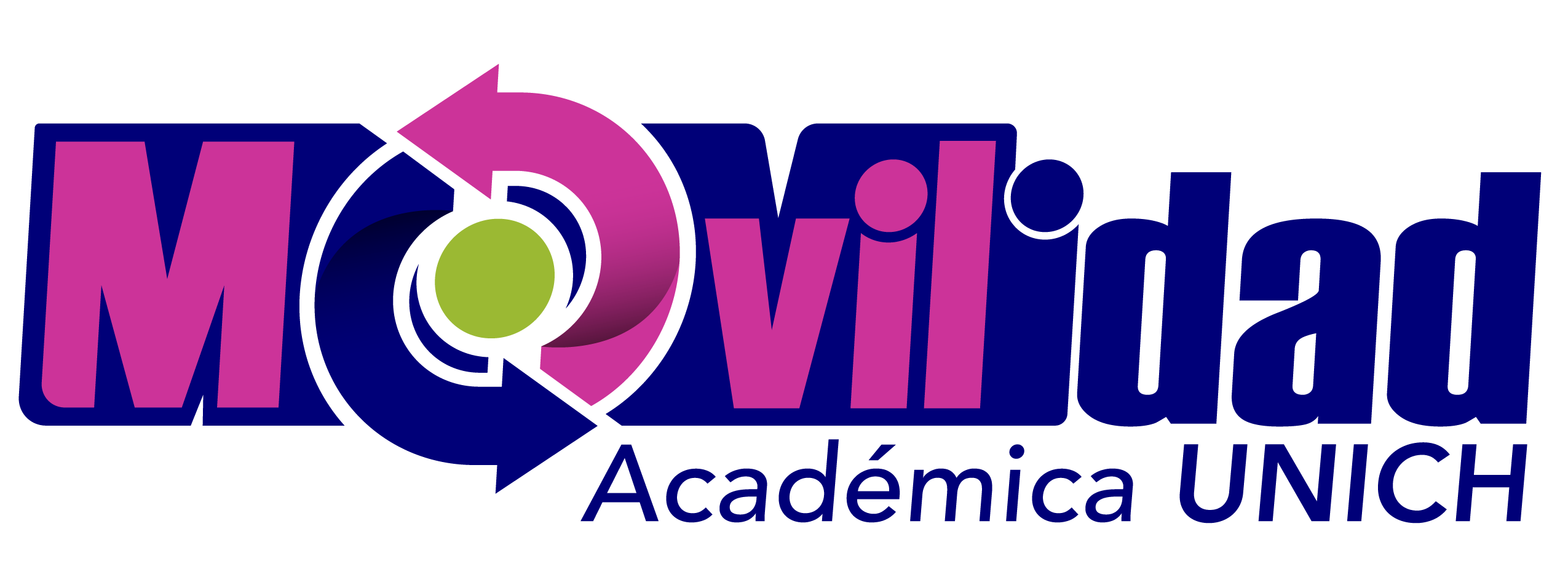 DATOS DE MOVILIDAD DATOS DE MOVILIDAD DATOS DE MOVILIDAD DATOS DE MOVILIDAD DATOS DE MOVILIDAD DATOS DE MOVILIDAD DATOS DE MOVILIDAD DATOS DE MOVILIDAD DATOS DE MOVILIDAD DATOS DE MOVILIDAD DATOS DE MOVILIDAD DATOS DE MOVILIDAD DATOS DE MOVILIDAD DATOS DE MOVILIDAD DATOS DE MOVILIDAD DATOS DE MOVILIDAD DATOS DE MOVILIDAD DATOS DE MOVILIDAD DATOS DE MOVILIDAD DATOS DE MOVILIDAD DATOS DE MOVILIDAD UNIVERSIDAD DESTINOUNIVERSIDAD DESTINOUNIVERSIDAD DESTINOUNIVERSIDAD DESTINOUNIVERSIDAD DESTINOUNIVERSIDAD DESTINOUNIVERSIDAD DESTINOUNIVERSIDAD DESTINOUNIVERSIDAD DESTINOUNIVERSIDAD DESTINOUNIVERSIDAD DESTINOUNIVERSIDAD DESTINOCIUDADCIUDADCIUDADCIUDADCIUDADCIUDADCIUDADCIUDADCIUDADCIUDADCIUDADCIUDADCIUDADESTADOESTADOESTADOESTADOESTADOESTADOPAÍSPAÍSPAÍSTIEMPO DE ESTANCIATIEMPO DE ESTANCIATIEMPO DE ESTANCIATIEMPO DE ESTANCIATIEMPO DE ESTANCIATIEMPO DE ESTANCIATIEMPO DE ESTANCIATIEMPO DE ESTANCIATIEMPO DE ESTANCIASEMESTRE QUE PLANEA CURSAR EN MOVILIDADSEMESTRE QUE PLANEA CURSAR EN MOVILIDADSEMESTRE QUE PLANEA CURSAR EN MOVILIDADSEMESTRE QUE PLANEA CURSAR EN MOVILIDADSEMESTRE QUE PLANEA CURSAR EN MOVILIDADSEMESTRE QUE PLANEA CURSAR EN MOVILIDADSEMESTRE QUE PLANEA CURSAR EN MOVILIDADSEMESTRE QUE PLANEA CURSAR EN MOVILIDADSEMESTRE QUE PLANEA CURSAR EN MOVILIDADCICLO ESCOLAR:CICLO ESCOLAR:CICLO ESCOLAR:CICLO ESCOLAR:MATERIAS QUE CURSARÁMATERIAS QUE CURSARÁMATERIAS QUE CURSARÁMATERIAS QUE CURSARÁMATERIAS QUE CURSARÁMATERIAS QUE CURSARÁMATERIAS QUE CURSARÁMATERIAS QUE CURSARÁMATERIAS QUE CURSARÁMATERIAS QUE CURSARÁMATERIAS QUE CURSARÁMATERIAS QUE CURSARÁMATERIAS A REVALIDAD EN LA UNICHMATERIAS A REVALIDAD EN LA UNICHMATERIAS A REVALIDAD EN LA UNICHMATERIAS A REVALIDAD EN LA UNICHMATERIAS A REVALIDAD EN LA UNICHMATERIAS A REVALIDAD EN LA UNICHMATERIAS A REVALIDAD EN LA UNICHMATERIAS A REVALIDAD EN LA UNICHMATERIAS A REVALIDAD EN LA UNICHMATERIAS A REVALIDAD EN LA UNICH111111111111222222222222333333333333444444444444555555555555666666666666NOMBRE Y FIRMA:NOMBRE Y FIRMA:NOMBRE Y FIRMA:NOMBRE Y FIRMA:NOMBRE Y FIRMA:NOMBRE Y FIRMA:NOMBRE Y FIRMA:NOMBRE Y FIRMA:NOMBRE Y FIRMA:NOMBRE Y FIRMA:NOMBRE Y FIRMA:NOMBRE Y FIRMA:LUGAR Y FECHALUGAR Y FECHALUGAR Y FECHALUGAR Y FECHALUGAR Y FECHALUGAR Y FECHALUGAR Y FECHALUGAR Y FECHALUGAR Y FECHALUGAR Y FECHAEN CASO DE EMERGENCIA AVISAR A:(NOMBRE Y PARENTESCO)_____________________________________________________________________________________________TELEFONO CON CLAVE LADA:__________________________________________________________________________________________CORREO ELECTRONICO:EN CASO DE EMERGENCIA AVISAR A:(NOMBRE Y PARENTESCO)_____________________________________________________________________________________________TELEFONO CON CLAVE LADA:__________________________________________________________________________________________CORREO ELECTRONICO:EN CASO DE EMERGENCIA AVISAR A:(NOMBRE Y PARENTESCO)_____________________________________________________________________________________________TELEFONO CON CLAVE LADA:__________________________________________________________________________________________CORREO ELECTRONICO:EN CASO DE EMERGENCIA AVISAR A:(NOMBRE Y PARENTESCO)_____________________________________________________________________________________________TELEFONO CON CLAVE LADA:__________________________________________________________________________________________CORREO ELECTRONICO:EN CASO DE EMERGENCIA AVISAR A:(NOMBRE Y PARENTESCO)_____________________________________________________________________________________________TELEFONO CON CLAVE LADA:__________________________________________________________________________________________CORREO ELECTRONICO:EN CASO DE EMERGENCIA AVISAR A:(NOMBRE Y PARENTESCO)_____________________________________________________________________________________________TELEFONO CON CLAVE LADA:__________________________________________________________________________________________CORREO ELECTRONICO:EN CASO DE EMERGENCIA AVISAR A:(NOMBRE Y PARENTESCO)_____________________________________________________________________________________________TELEFONO CON CLAVE LADA:__________________________________________________________________________________________CORREO ELECTRONICO:EN CASO DE EMERGENCIA AVISAR A:(NOMBRE Y PARENTESCO)_____________________________________________________________________________________________TELEFONO CON CLAVE LADA:__________________________________________________________________________________________CORREO ELECTRONICO:EN CASO DE EMERGENCIA AVISAR A:(NOMBRE Y PARENTESCO)_____________________________________________________________________________________________TELEFONO CON CLAVE LADA:__________________________________________________________________________________________CORREO ELECTRONICO:EN CASO DE EMERGENCIA AVISAR A:(NOMBRE Y PARENTESCO)_____________________________________________________________________________________________TELEFONO CON CLAVE LADA:__________________________________________________________________________________________CORREO ELECTRONICO:EN CASO DE EMERGENCIA AVISAR A:(NOMBRE Y PARENTESCO)_____________________________________________________________________________________________TELEFONO CON CLAVE LADA:__________________________________________________________________________________________CORREO ELECTRONICO:EN CASO DE EMERGENCIA AVISAR A:(NOMBRE Y PARENTESCO)_____________________________________________________________________________________________TELEFONO CON CLAVE LADA:__________________________________________________________________________________________CORREO ELECTRONICO:EN CASO DE EMERGENCIA AVISAR A:(NOMBRE Y PARENTESCO)_____________________________________________________________________________________________TELEFONO CON CLAVE LADA:__________________________________________________________________________________________CORREO ELECTRONICO:EN CASO DE EMERGENCIA AVISAR A:(NOMBRE Y PARENTESCO)_____________________________________________________________________________________________TELEFONO CON CLAVE LADA:__________________________________________________________________________________________CORREO ELECTRONICO:EN CASO DE EMERGENCIA AVISAR A:(NOMBRE Y PARENTESCO)_____________________________________________________________________________________________TELEFONO CON CLAVE LADA:__________________________________________________________________________________________CORREO ELECTRONICO:EN CASO DE EMERGENCIA AVISAR A:(NOMBRE Y PARENTESCO)_____________________________________________________________________________________________TELEFONO CON CLAVE LADA:__________________________________________________________________________________________CORREO ELECTRONICO:EN CASO DE EMERGENCIA AVISAR A:(NOMBRE Y PARENTESCO)_____________________________________________________________________________________________TELEFONO CON CLAVE LADA:__________________________________________________________________________________________CORREO ELECTRONICO:EN CASO DE EMERGENCIA AVISAR A:(NOMBRE Y PARENTESCO)_____________________________________________________________________________________________TELEFONO CON CLAVE LADA:__________________________________________________________________________________________CORREO ELECTRONICO:EN CASO DE EMERGENCIA AVISAR A:(NOMBRE Y PARENTESCO)_____________________________________________________________________________________________TELEFONO CON CLAVE LADA:__________________________________________________________________________________________CORREO ELECTRONICO:EN CASO DE EMERGENCIA AVISAR A:(NOMBRE Y PARENTESCO)_____________________________________________________________________________________________TELEFONO CON CLAVE LADA:__________________________________________________________________________________________CORREO ELECTRONICO:EN CASO DE EMERGENCIA AVISAR A:(NOMBRE Y PARENTESCO)_____________________________________________________________________________________________TELEFONO CON CLAVE LADA:__________________________________________________________________________________________CORREO ELECTRONICO:EN CASO DE EMERGENCIA AVISAR A:(NOMBRE Y PARENTESCO)_____________________________________________________________________________________________TELEFONO CON CLAVE LADA:__________________________________________________________________________________________CORREO ELECTRONICO: